«Волшебная мастерская»Руководитель: Фомина Галина МихайловнаУченики 3 «В» класса занимались  на дистанционном обучении внеурочной деятельностью. Они побывали в «Волшебной мастерской» и сделали много интересных поделок.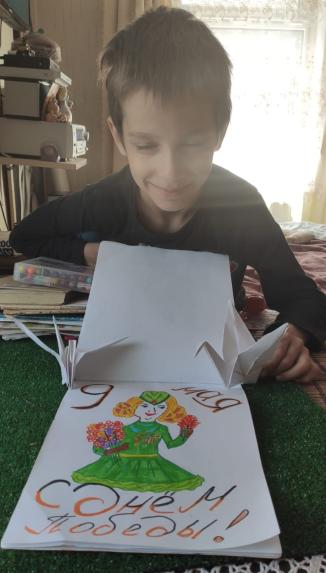 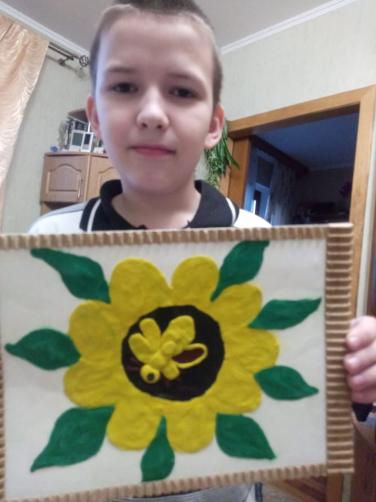 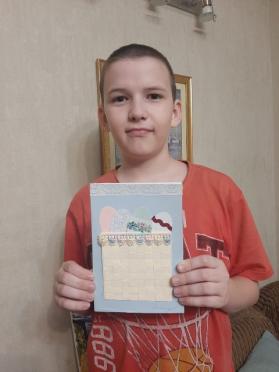 